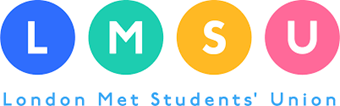 All members meeting Thursday 9th December 2021 5.00-6.00pm CollaborateAgenda  Introduction from the ChairMinutes of previous General Meeting,Matters and actions arising from those minutes;Formal motions and amendments4.1 Students' Union GovernanceThe Students’ Union’s Executive Committee is proposing to completely revamp our entire governance structure.  Our current articles and bye-laws are long and unnecessarily complicated.  These proposals will make the Students’ Union less bureaucratic, easier to shape and friendlier to you our members.Question:Do you support the Students’ Union changing its Articles and Bye-Laws as proposed?4.2 Reassessment CapCurrently, when students fail an assessment component and they have missed the mitigating circumstances deadline, they are required to resit the failed component but are capped at 40%.  In a recent referendum the majority of students voted for the SU to lobby the University to increase the reassessment cap from 40% to a range of 55-60%. Question:Do you agree that the SU should lobby the University for this option?5. Reports from the Trustees6. Any other business7. Official notices and announcements8. Close of meeting.Agenda papers See separate attachments on this page: